Name__________________________________                                         Unit Test 1 ReviewPart I (MUST SHOW ALL WORK FOR CREDIT!!!)
1) What is the slope of a line perpendicular to the line whose equation is 3y = −2x + 9?2) Which equation represents a line parallel to the line whose equation is 5y − 10x = 10?
a) 4y – 8x = 10             b) 5y + 10x = 10           c) 4y + 8x = 12                 d) 10y + 5x = 83) What is an equation of the line that contains the point (-2,5) and is perpendicular to the line whose equation is y = −4x + 4?

4) What is an equation of the line that passes through the point (3,-2) and is parallel to the line 
3x + 4y = 12?
5) What is an equation for the circle shown in the graph below?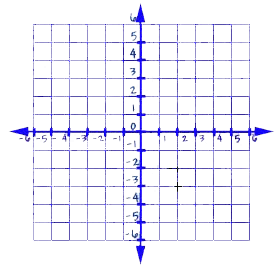 6) A circle has the equation (x  + 3)² + (y  - 2)² = 25. What are the coordinates of its center and 
    the length of its radius?7) The endpoints of CD are C(8,-4) and D(3,-2). What are the coordinates of the midpoint of CD?8) What is the length of the line segment whose endpoints are A(-11,9) and B(8,2)?Part II (Short Answer – SHOW ALL WORK)9)  In the diagram below of circle C, QR is a diameter and Q(5,-8) and C(5.5,-3) are points on a coordinate plane. Find and state the coordinates of point R.10) Write the equation of the circle with diameter 4 and center (-8, 2).
11) Write the equation of the circle given a diameter with endpoints (2,6) and (-4,-8) 12) Write an equation of the perpendicular bisector of the line segment whose endpoints are (−1, 1) and (7, −5). 13) Put the following in simplest radical form 14) Solve the following system of equations graphically 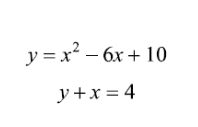 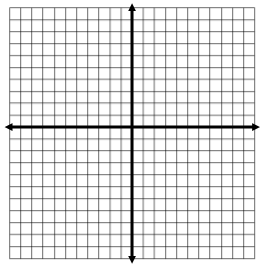 